CorporateIslamabad, November 27, 2018Serena Hotels President of Pakistan Golf Championship 2018The Serena Hotels 33rd President of Pakistan Gold Medal Golf Championship 2018 came to close after three days of thrilling matches at the Islamabad Club Golf Course. More than twenty professionals and more than fifty amateurs competed in the Championship from across Pakistan. Muhammad Adil won first prize in Juniors Category A net and Naveed Khan in gross matches. In Juniors Category B, Muhammad Ibrahim came first in net and Irtaza Hussain in gross matches. In Subsidiaries, Mustafa Raja came first in net and Dr. Manzoor in the gross matches. In senior amateurs, Zahid Afridi came first in net and Gulrez Shahid came first in the gross matches. In the lady’s category, Salza Dur-e-Falak came first in net and Ania Farooq came first in the gross matches. Within the Amateurs category, Shymale Aziz came first in net and Zuhaib Asif in gross. Asad Khan, Muhammad Akram and Muhammad Shabbir won the junior professionals, senior professionals and professionals’ categories respectively.Mr. Aziz Boolani, CEO Serena Hotels, said, “I would like to congratulate the winners of the 33rd President of Pakistan Gold Medal Golf Championship 2018. We encourage sports as it provides a platform to our communities and friends to participate in healthy activities that establish links with other professionals and peers. This is an opportunity to develop friendships and demonstrate our abilities and interests in different sports. The Sports Diplomacy concept germinated during a Foreign Office golf tournament and has since blossomed into something much greater as the hospitality of Serena creates a great ambiance to bring people together.”Mr. Jawad Paul, President of the Islamabad Club Golf Course, said “I thank you all on behalf of the management of the ICGC on making this Championship a resounding success and congratulate all the winners. Golf is a game which is not just about winning but my commiserations with those who did not win and let us all keep trying and I wish you all good luck. On behalf of the ICGC Committee, I would like to reiterate the vision of Islamabad Club of making this place the most sought-after sporting activity in the city.”He added, “This could not be possible without the support of our patron, the President of the Islamic Republic of Pakistan, who has committed to attending the prize distribution ceremony in the near future. I would also like to record my appreciation generous assistance and support of the management of Serena Hotels led by their dynamic CEO, Mr. Aziz Boolani, who are the sponsors of this tournament”.The Serena Sports Diplomacy Initiative encourages and promotes healthy activities through interaction amongst various segments of the society to enhance social wellbeing and cultural development. ABOUT SERENA HOTELSSerena Hotels has established itself as one of the world’s leading hospitality brands offering quality accommodation, unique holiday and conference solutions, cultural heritage and adventure tourism. Its collection of 35 unique hotels, resorts, safari lodges and camps, palaces and forts located in East Africa (Kenya, Tanzania, Zanzibar, Rwanda and Uganda), Mozambique and South Asia (Pakistan, Afghanistan and Tajikistan) are in some of the world’s most interesting, enchanting, historic and exotic settings.Press Contact
Hussain Odhwani
Manager Marketing & Communication
Tel: +92 333 6349264
hussain.odhwani@serena.com.pk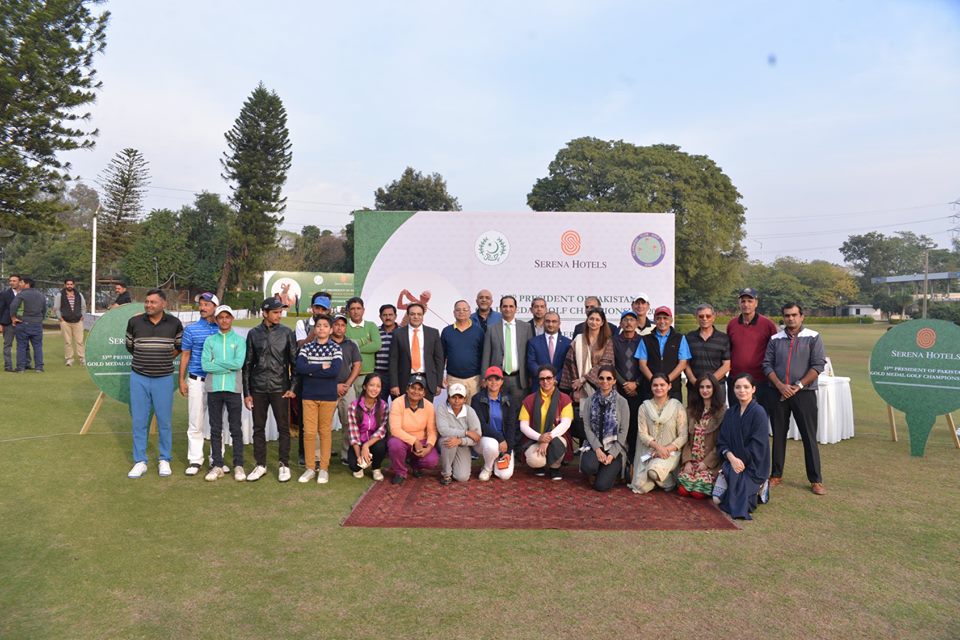 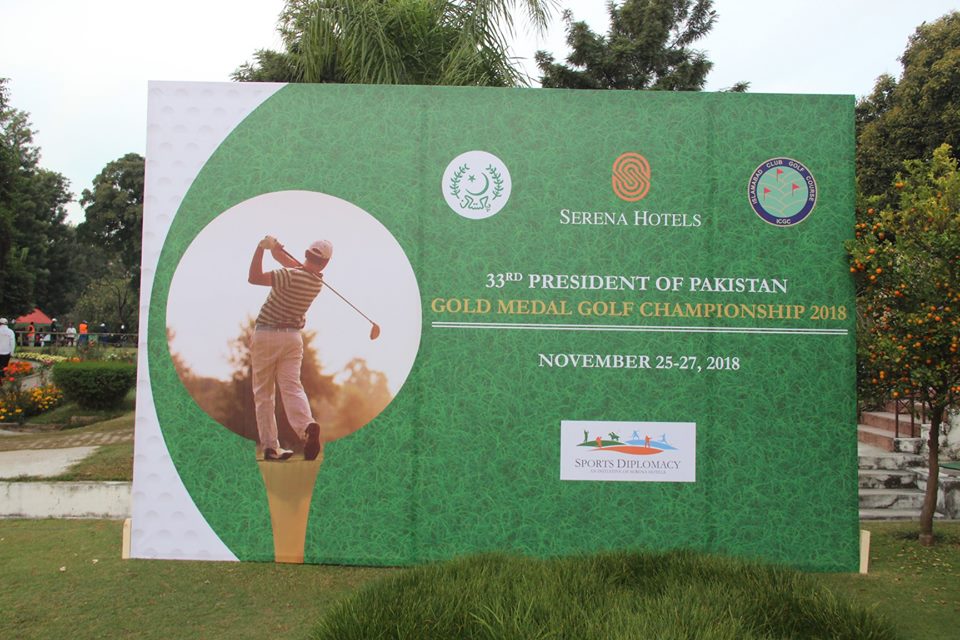 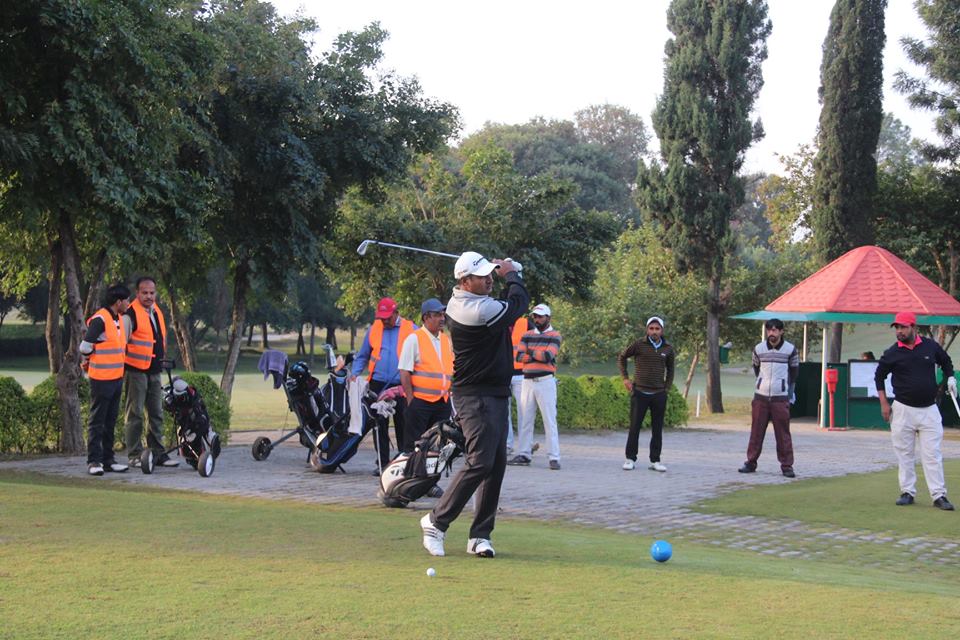 